PENGARUH MOTIVASI ORANG TUA TERHADAP HASILBELAJAR SISWA DI SDN 04 LAEYA KABUPATEN KONAWE SELATAN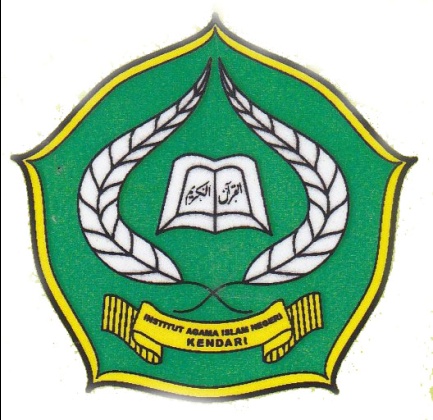 PSKRIPSIDiajukan Untuk Memenuhi Salah Satu Syarat Mencapai Gelar Sarjana Pendidikan Islam Pada Program Studi Pendidikan Agama Islam  OLEH :NINI DALIATI11010101088FAKULTAS TARBIYAH DAN ILMU KEGURUANINSTITUT AGAMA ISLAM NEGERIKENDARI2015